Единый государственный экзамен по ИСТОРИИ Инструкция  по выполнению работыЭкзаменационная работа состоит из двух частей, включающих в себя 25 заданий. Часть 1 содержит 19 заданий, часть 2 содержит 6 заданий.На выполнение экзаменационной работы по истории отводится 3 часа 55 минут (235 минут).Ответы к заданиям 1—19 записываются по приведённым ниже образцам в виде последовательности цифр, цифры или слова (словосочетания). Ответ запишите в поле ответа в тексте работы, а затем перенесите в бланк ответов №1.                                   4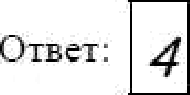 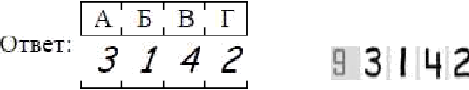 Uтscт: /7//6 /7A/i В7гРг7Й.	\   Н  И  К  О  А А  Й  Б  Т 0   Р  0 Й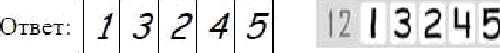 Задания части 2 (20—25) требуют развёрнутого ответа. В бланке ответов № 2 укажите номер задания и запишите ответ к нему.Все	бланки	ЕГЭ	заполняются	яркими	чёрными	чернилами. Допускается использование гелевой, или капиллярной, или перьевой ручек.При выполнении заданий можно пользоваться черновиком. Записи в черновике не учитываются при оценивании работы.Баллы, полученные Вами за выполненные задания, суммируются. Постарайтесь выполнить как можно больше заданий и набрать наибольшее количество баллов.Желаем успеха.!Часть 1  Расположите	в	хронологической	последовательности	исторические события. Запишите цифры, которыми обозначены исторические события,  в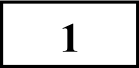 правильной последовательности в таблицу.XX съезд KПCCПереворот 18 брюмераБитва на р. АльтеОтвет:  Установите соответствие между событиями и годами: к каждой позиции первого столбца подберите соответствующую позицию из второго столбца.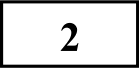 СОБЫТНЯ	FОДЫА)  Брусиловский прорыв	1)    1327 г.Б)   Указ о единонаследии	2)   1916 г. В)  Антимонгольское восстание	3)    1945 г.в Твери	4)    1480 г.Г)   Невская битва	5)    1714 г.6)    1240 г.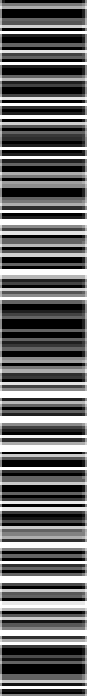 Запишите в таблицу выбранные цифры под соответствующими буквами. Ответ:  Ниже приведён список терминов. Все они, за исключением двух, являются категориями  древнерусского  населения.  Найдите  и запишите порядковые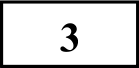 номера терминов, относящихся к другому историческому периоду.Холопы; 2) Смерды; 3) Вервь,  4) Bиpa, 5) Челядь, 6) Закупы.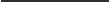 Ответ: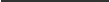 Запишите термин, о котором идёт речь.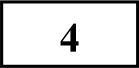 Документ, подписанный Петром Великим, регламентировавший порядок прохождения службы и получения званий —  	  Остановите соответствие между процессами (явлениями, событиями) и фактами, относящимися  к этим процессам (явлениям, событиям): к каждой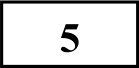 позиции первого столбца подберите соответствующую позицию из второго столбца.ПРОЦЕССЫ (СОБЫТИЯ, ЯВЛЕННЯ)	ФАКТЫА)  Совершенствование	Русского	1) Принятие судебника Иваном законодательства.		ВеликимБ)   Деятельность	2) Кооперативное движение М.М.Сперанского.	3) Отмена местничестваВ)   Нерестройка в СССР	4) Создание	Свода	законов Г)   Народные волнения в XVII в.	Российской империиВосстание	смердов	и закупов в КиевеСоловецкое сидение Запишите в таблицу выбранные цифры под соответствующими буквами Ответ: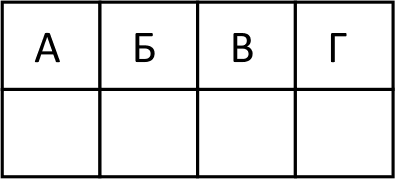   Установите соответствие между фрагментами исторических источников и их  краткими   характеристиками:  к  каждому   фрагменту,  обозначенному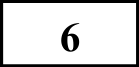 буквой, подберите по две соответствующие характеристики, обозначенные цифрами.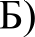 ХАРАКТЕРИСТИКИ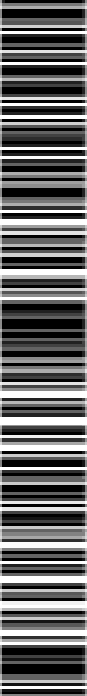 События, описанные в отрывке, происходили во второй пол. XIV в.Документ составлен в XIX столетии.В отрывке описываются события первой половины XIII в.Согласно содержанию источника, Россия являлась сторонником создания новых независимых государств в Европе.В эпоху правления личности, являвшейся современником создания документа, произошла крупная победа Русского государства над дальневосточным народом.В отрывке описываются события, связанные с католической экспансией с Запада.Ответ:	Фрагмент А	Фрагмент Б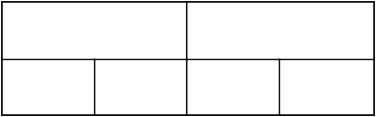   Что   из   перечисленного   относится   к   политике   перестройки   в СССР?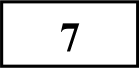 Выберите три ответа и запишите цифры, под которыми они указаны.Объявление принципа гласности.Отмена руководящей и направляющей роли KПCC.Создание	условий	для	развития	 индивидуального предпринимательства.Ускоренное развитие сектора тяжелой промышленности.Ускорение гонки вооружений.Ввод советских войск в ЧехословакиюОтвет:  Запомните пропуски в данных предложениях, используя приведённый ниже список пропущенных элементов: для каждого предложения, обозначенного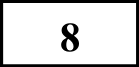 буквой и содержащего пропуск, выберите номер нужного элемента.А) 6 ноября 1943 г. советским войскам удалось освободить от немецко- фашистских захватчиков город   	Б) Окружением Корсунь-Шевченковской группировки противника 28 января 1944 г. заведовал   	В)  В  январе  1943  г.  героически   погиб,  закрыв  собой  амбразуру  дзота,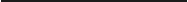 Пропущенные элементыМинскКиевН. Ватутин.К. МерецковА. МатросовН. Гастелло.Запишите в таблицу выбранные цифры под соответствующими буквами.	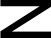 IO:  Установите соответствие между событиями и участниками этих событий: к каждой позиции первого столбца  подберите соответствующую позицию из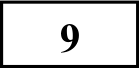 второго столбца.СОБЫТИЯА)   Битва на р. ЛиственеБ) Переправа русских войск через Альпы В)   Русско-турецкая война 1877-1878  rr. Г)   Первая Мировая войнаУЧАСТНИКИА. МеньшиковГ. ЖуковН. ЛохвицкийЭ. ТотлебенМстиславТмутараканскийА. СуворовЗапишите в таблицу выбранные цифры под соответствующими буквамиОтвет: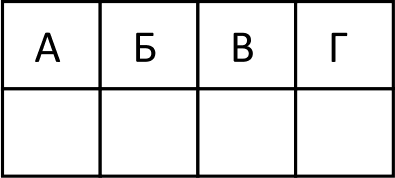 Jq	Прочтите отрывок из речи политического деятеля и укажите фамилию автора речи.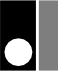 «Но Ельцин тянул время. Я начал понимать,  что он намного более хитрый и коварный, чем я думал. Он прятался за отказ Украины. Вместо того, чтобы взять на себя ответственность за свои решения перед страной, которая, он это хорошо знал, не хотела распада СССР, он использовал Украину как щит. "Без Украины союза не будет", - говорил он. "Он был сильным за счет других, за счет толпы, которая его окружала (...) демагог. Когда он вернулся из Белоруссии, я позвонил ему и спросил, почему он не приходит. ”Я не могу, - сказал он, - здесь внизу много машин, людей. Я не знаю, насколько безопасно будет передвигаться».Ответ:  	Заполните пустые ячейки таблицы, используя представленные в приведённом ниже списке данные: для каждой ячейки, обозначенной буквой, выберите номер нужного элемента Про»vщенные   элементы:Введение НЭПаИздание указа о трехдневной барщинеСтроительство киевского Софийского собораXIV в.XVII в.XVI в.Битва на Косовом полеПравление  Людовика  XII  во ФранцииРаскол христианства.Запишите в таблицу выбранные цифры под соответствующими буквами.:132Прочтите отрывок из воспоминаний политического деятеля.‹Фсе отлично сознавали, что при создавшейся обстановке и при фактическом руководстве и направлении внутренней политики безответственными общественны.яи организациями, а также громадного разлагающего влияния этих организаций на массу армии последнюю воссоздать не удастся, а наоборот, ар.мия как таковая должна развалиться через два-три месяца. И тогда Россия должна будет заключить позорный сепаратный мир, последствия которого были бы для России ужасны. Правительство принимало полумеры, которые, ничего не поправляя, лишь затягивали агонию, и, спасая революцию, не cnacaлo Россию. Между тем завоевания революции можно было cnacmu лишь nymëм спасения России, а для этого прежде всего необходимо создать действительную сильную власть и оздоровить тыл. Генерал Корнилов предъявил ряд требований, проведение коих в жизнь затягивалось. При такмх условмях генерал Корнилов, не преследуя никаких личных честолюбмвых замыслов и опираясь на ясно выраженное сознание всей здоровой части общества и армии, требовавшее скорейшего создания крепкой власти для спасения Родины, а с ней и завоеваний революции, считал необходимыми более решительные меры, кои обеспечили бы водворение порядка в стране...» Используя отрывок и знания no иcmopии, выберите в приведённом списке три верных суждения. 3сппшпme  в таблицу цифры, noд которыми они указаны».Используя отрывок и знания по истории, выберите в приведённом списке три верных суждения.Запишите в таблицу цифры, под которыми они указаны.Описанные в телеграмме события произошли в 1916 г.Правительство, о котором идёт речь в телеграмме, называлось CHK.Автор телеграммы — сторонник продолжения войны с Германией.Автор телеграммы поддерживал действия генерала Корнилова.Большевики поддерживали действия генерала Корнилова.«Решительные	меры»	генерала	Корнилова,	которые	указаны	в телеграмме, не были осуществлены.Ответ: 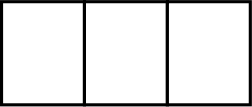 Рассмотрите  схему и выпояните  задания 13—16.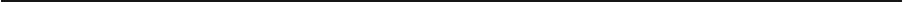 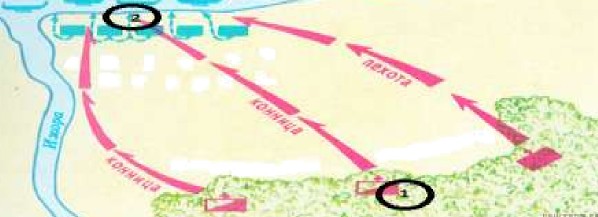    Скажите век, в котором происходили события, отраженные на схеме.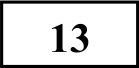 134	Скажите имя князя, руководившего русским войском во время сражения.   Скажите название города, который будет заложен в XVIII в. на месте, обозначенном на схеме цифрой «1».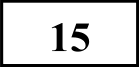   Какие суждения, относящиеся к событиям, обозначенным на карте, являются   верными?   Выберите   три  суждения   из  шести предложенных.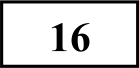 Запишите в таблицу цифры, под которыми они указаны.События, отраженные на схеме, происходили в эпоху феодальной раздробленности на Руси.Войско противника было возглавлено ордынским темником Мамаем.Одновременно	с	событиями,	изображенными	на	схеме,	Руси приходилось обороняться от противника на восточном направлении.Изображенная	битва	стала	финальным	столкновением	Руси	с противником, указанным на схеме.Русские войска, участвовавшие в сражении, преимущественно состояли из новгородцев.Первая встреча князя, возглавившего русское войско с противником, произошла в конце XII в.Ответ: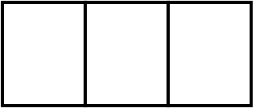    Остановите соответствие между памятниками культуры и их краткими характеристиками:	к	каждой	позиции	первого	столбца	подберите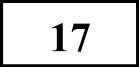 соответствующую позицию из второго столбца.Запишите в таблицу выбранные цифры под соответствующими буквами.Ответ: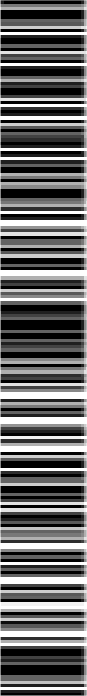 Рассмотрите изображение и выполните задания 18, 19.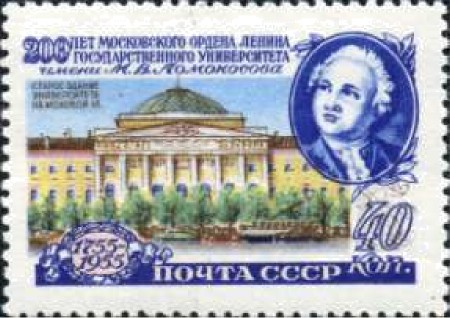 g Какие суждения о  данной  марке  являются  верными?  Выберите  два суждения из пяти предложенных. Запишите в таблицу цифры, под которыми они указаны.  Почтовая марка была выпущена в годы руководства СССР  И.В. Сталина.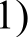   Деятель,	изображенный	на	марке,	стал	основоположником антинорманской теории происхождения Русского государства.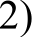   Современное здание Московского университета было построено в XX веке.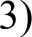 Университет, юбилею которого посвящена марка, был открыт по указанию Петра Великого.Сподвижником и современником деятеля, изображенного на марке, являлся Н.М. Карамзин.  Какие из представленных ниже деятелей были современниками юбилея, которому  посвящена   марка?  В  ответе  запишите   две  цифры,  которыми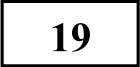 обозначены портреты этих деятелей.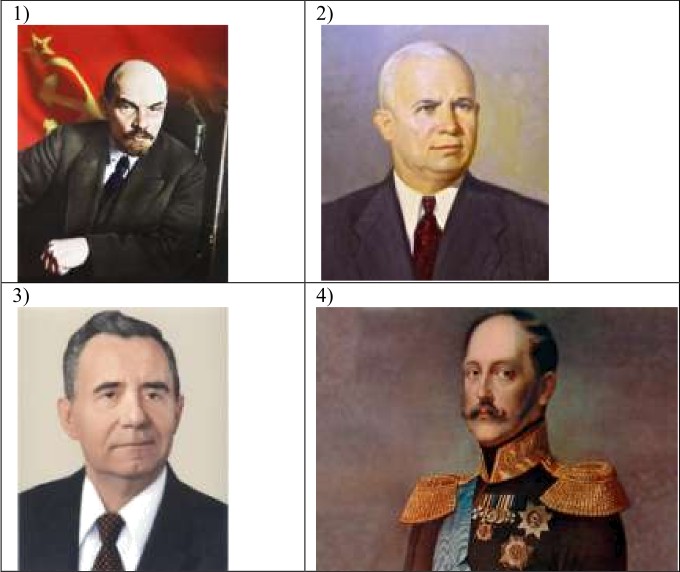 Ответ: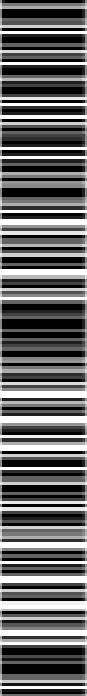 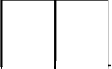 Ответ: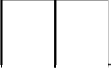 Часть 2Из Федерального закона о принятии Республики Крым в состав Российской  ФедерацииСтатья    1.    Основания    и    срок    принятия    в   Российскую ФедерациюРеспублики КрымРеспублика Крым принимается в Российскую Федерацию в соответствии с Конституцией Российской Федерации и статьей 4 Федерального конституционного закона от 17 декабря 2001 года N б-ФКЗ "О порядке принятия в Российскую Федерацию и образования в ее составе нового субъекта Российской Федерации".Основаниями  принятия в Российскую Федерацию Республики  КрымЯВЛЯЮТСЯ  :результаты общекрымского референдума, проведенного 16 марта 2014 года в Автономной Республике Крым и городе Севастополе, на котором поддержан вопрос о воссоединении Крыма с Россией на правах субъекта Российской Федерации;Декларация о независимости Автономной Республики Крым и города Севастополя, а также Договор между Российской Федерацией и Республикой Крым о принятии в Российскую Федерацию  Республики Крым и образовании в составе Российской Федерации новых субъектов;предложения Республики Крым и города с особым статусом Севастополя о принятии в Российскую Федерацию Республики Крым, включая город с особым статусом Севастополь;настоящий Федеральный конституционный закон.Республика  Крым  считается  принятой  в  Российскую  Федерацию сдаты  подписания   Договора  между  Российской   Федерацией   и РеспубликойКрым о принятии в Российскую Федерацию Республики Крым и образовании в составе Российской Федерации новых субъектов.Статья 2. Образование в составе Российской Федерации новых субъектов, их наименования и статусСо дня принятия в Российскую Федерацию Республики Крым в составе Российской Федерации образуются новые субъекты - Республика Крым и город федерального значения Севастополь.Наименования новых субъектов Российской Федерации - Республика Крым и город федерального значения Севастополь подлежат включению в часть 1 статьи 65 Конституции Российской Федерации.Новые субъекты Российской Федерации имеют соответственно статус республики и города федерального значения.Fосударственными языками Республики Крым являются русский, украинский и крымско-татарский языки.  Какие основания  указаны в документе о принятии Крыма в состав России?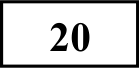 Укажите не менее трех оснований.  Когда описанная в документе территория впервые вошла в состав России? Укажите  век и правителя,  при котором  это произошло.  Укажите не менее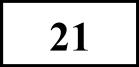 двух современников этих событий, возглавивших российскую армию в период присоединения Крыма.22	Кто возглавлял  Российскую  федерацию  во время составления указанного закона?   Укажите   не   менее   трех   событий,   произошедших    в  периодпребывания у власти данного деятеля.  На определенном этапе своего развития Русское государство вошло в стадию    удельной   раздробленности.   Укажите   не   менее   трех   причин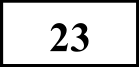 формирования такого социально-политического явления.24		В исторической  науке существуют дискуссионные  проблемы, по которым высказываются   различные,   часто   противоречивые  точки   зрения. Нижеприведена одна из спорных точек зрения, существующих в исторической науке.«Внутренняя политика большевиков в 1920-1930-x rr. способствовала демократизации общественной жизни».Используя исторические знания, приведите два аргумента, которыми можно подтвердить данную точку зрения, и два аргумента, которыми можно опровергнуть её. При изложении аргументов обязательно используйте исторические факты.Ответ  запишите  в  следующем виде.Аргументы в подтверждение:1)2)Аргументы   в опровержение: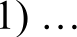 2)25	Вам необходимо  написать  историческое  сочинение  об ОДНОМ изпериодов истории России:I)    980-1015 гг., 2) I 796-1801 гг., 3) 1985-1991 гг.В сочинении необходимо:указать не менее двух событий (явлений, процессов), относящихся к данному периоду истории;назвать две исторические личности, деятельность которых связана с указанными событиями (явлениями, процессами), и, используя знание исторических фактов, охарактеризовать роль этих личностей в событиях (явлениях, процессах) данного периода истории России;указать не менее двух причинно-следственных связей, существовавших между событиями (явлениями, процессами) в рамках данного периода истории.используя знание исторических фактов и (или) мнений историков, оцените влияние событий (явлений, процессов) данного периода на дальнейшую  историю  РоссииВ ходе изложения необходимо корректно использовать исторические термины, понятия, относящиеся к данному периоду.Система оценивания  экзаменационной работы  по истории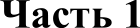 Задание с кратким ответом считается выполненным верно, если правильно указаны требуемое слово (словосочетание), цифра или последовательность  цифр.Полный правильный ответ на каждое из заданий  1, 3, 4, 8, 10, 13—15, 18, 19 оценивается  1  баллом;  неполный,  неверный  ответ  или  его отсутствие— 0 баллов.Полный правильный ответ на каждое из заданий 2, 5—7, 9, 12, 16, 17оценивается 2 баллами; если допущена одна ошибка — 1 баллом; если допущено две и более ошибки или ответ отсутствует — 0 баллов.Полный правильный ответ на задание 11 оценивается  3 баллами; если допущена одна ошибка — 2 баллами; допущено две-три ошибки — 1 баллом; допущено четыре и более ошибки или ответ отсутствует — 0 баллов.Часть 2Еритерии оценивания заданий с развёрнутым ответомИз Федерального закона о принятии Республики Крым в состав Российской  ФедерацииСтатья 1. Основания и срок принятия в Российскую Федерацию Республики КрымРеспублика Крым принимается в Российскую Федерацию в соответствии с Конституцией Российской Федерации и статьей 4 Федерального конституционного закона от 17 декабря 2001 года N 6-ФКЗ "О порядке принятия в Российскую Федерацию и образования в ее составе нового  субъекта  Российской  Федерации".Основаниями  принятия в Российскую Федерацию  Республики КрымЯВЛЯЮТСЯ'результаты общекрымского референдума, проведенного 16 марта 2014 года в Автономной Республике Крым и городе Севастополе, на котором поддержан вопрос о воссоединении Крыма с Россией на правах субъекта Российской Федерации;Декларация о независимости Автономной Республики Крым и города Севастополя, а также Договор между Российской Федерацией и Республикой Крым о принятии в Российскую  Федерацию  Республики Крым и образовании в составе Российской Федерации новых субъектов;предложения Республики Крым и города с особым статусом Севастополя о принятии в Российскую Федерацию Республики Крым, включая город с особым статусом Севастополь;настоящий Федеральный конституционный закон.Республика Крым считается принятой в Российскую Федерацию с даты подписания Договора между Российской Федерацией и Республикой Крым о принятии в Российскую Федерацию Республики Крым и образовании в составе Российской Федерации новых субъектов.Статья 2. Образование в составе Российской Федерации новых субъектов, их наименования и статусСо дня принятия в Российскую Федерацию Республики Крым в составе Российской Федерации образуются новые субъекты - Республика Крым и город федерального значения Севастополь.Наименования новых субъектов Российской Федерации - Республика Крым и город федерального значения Севастополь подлежат включению в часть 1 статьи 65 Конституции Российской Федерации.Новые субъекты Российской Федерации имеют соответственно статус республики и города федерального значения.Государственными языками Республики Крым являются русский, украинский и крымско-татарский языки.o принятии Крыма в состав России?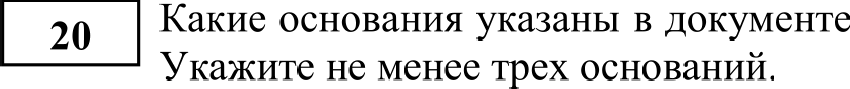 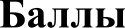   Когда описанная в документе территория впервые вошла в состав России? Укажите  век и правителя,  при котором  это произошло.  Укажите не менее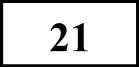 двух современников этих событий, возглавивших российскую армию в период присоединения Крыма.2		Кто возглавлял  Российскую  федерацию  во время составления указанного закона?   Укажите   не   менее   трех   событий,   произошедших   в    периодпребывания у власти данного деятеля.   На определенном этапе своего развития Русское государство вошло в стадию    удельной   раздробленности.   Укажите   не   менее   трех   причин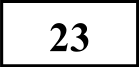 формирования такого социально-политического явления.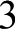   В исторической науке существуют дискуссионные проблемы, по которым высказываются различные, часто противоречивые точки зрения. Ниже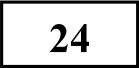 приведена одна из спорных точек зрения, существующих в историческойнауке.«Внутренняя политика большевиков в 1920-1930-x rr. способствовала деяократизации общественной жизни».Используя исторические знания, приведите два аргумента, которыми можно подтвердить данную точку зрения, и два аргумента, которыми можно опровергнуть её. При изложении аргументов обязательно используйте исторические факты.Ответ запишите в следующем виде. Аргументы в подтверждение:1)2)Аргументы в опровержение: 1) ..2)25	Вам необходимо  написать историческое  сочинение  об ОДНОМ из периодов истории России:1)    980-1015 гг.; 2) 1796-1801 rr., 3) 1985-1991 гг.В сочинении необходимо:указать не менее двух событий (явлений, процессов), относящихся к данному периоду истории;назвать две исторические личности, деятельность которых связана с указанными событиями (явлениями, процессами), и, используя знание исторических фактов, охарактеризовать роль этих личностей в событиях (явлениях, процессах) данного периода истории России;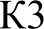 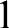 указать не менее двух причинно-следственных связей, существовавших между событиями (явлениями, процессами) в рамках данного периода истории.используя знание исторических фактов и (или) мнений историков, оцените влияние событий (явлений, процессов) данного периода на дальнейшую историю РоссииВ ходе изложения необходимо корректно использовать исторические термины, понятия, относящиеся к данному периоду.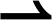 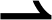 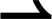 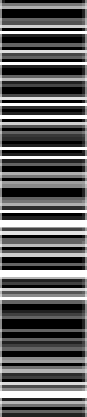 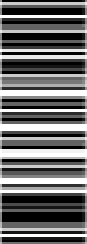 ВекСобытие истории РоссииСобытие историизарубежных странXX 	(А)«Великая  депрессия»  вЕвропе и США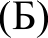 Начало   правления  ИванаКалиты 	(в) 	(Г)Новгородский	походИвана ГрозногоВарфоломеевская   ночьво ФранцииXI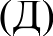 (Е)ПАМЯТНИКИ КУЛЬТУРЫХАРАКТЕРИСТИКИА) Фрески Снетогорского1) Произведение отражает события XII в.монастыря в Пскове2)   В   произведении   описаны   события ХБ)	Роман	«Мастер	ивека.Маргарита»3) Автор произведения - Феофан Грек.В)	Поэма	«Медный4) Автор произведения -  А. Пушкиным.всадник»5) Произведение создано в XX веке.F)	«Слово	о	полку6) Автор произведения — М. Лермонтов.Игореве»№ заданияОтвет1321225163344табельорангах5142661524712382359564310горбачевll1476391234613тринадцатый14александрневский15петербург <или> санкт-петербург1613517354118231923Содержание верного ответа и указания по оцениванию(допускаются иные формулировки ответа, не искажающие егосмысла)БаллыМогут быть названы следующие черты:XVIII век, правитель - Екатерина II.Современники: А. Прозоровский, А. Суворов, F. Потемкин (Потемкин-Таврический), П. Румянцев.Могут быть указаны другие современники.Правильно указаны три элемента2Правильно указаны два элемента1Правильно указан элемент.ИЛИ Ответ неправильный0Максимальный балл2Критерии оцениванияБаллыK1Указание  событий  (явлений, процессов)2K1Правильно указаны два события (явления, процесса)2K1Правильно указано одно событие (явление, процесс)1K1События (явления, процессы) не указаны или указаныневерно0K2Исторические личности и их роль в данный периодистории  России2K2Правильно указаны две исторические личности, правильноуказана роль этих личностей в событиях (явлениях, процессах) данного периода истории России2K2Правильно указаны одна-две исторические личности,правильно указана роль только одной личности в событиях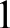 K7Форма изложения.1 dаля по критерию K7 жожет dъіть выставяен только в случае, если по критериям K1—K4 выставлено в сумже не менее 4 баллов1K7Ответ представлен в виде исторического сочинения(последовательное, связное изложение материала)1K7Ответ представлен в виде отдельных отрывочныхположений0Максимальный баллМаксимальный балл11